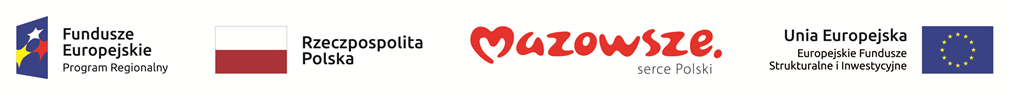 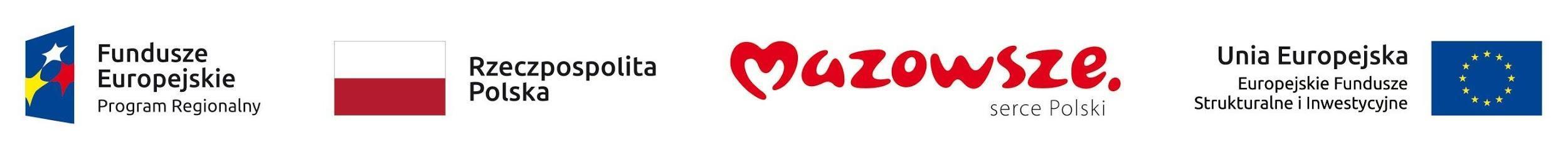 Wydatek współfinansowany z Europejskiego Funduszu Społecznego SZACOWANIE WARTOŚCI ZAMÓWIENIAProdukcja filmów informacyjno-promocyjnych prezentujących efekty wdrażania Regionalnego Programu Operacyjnego Województwa Mazowieckiego (RPO WM)	PRZEDMIOT ZAMÓWIENIAZamówienie będzie obejmowało przygotowanie, realizację i produkcję 22 filmów informacyjno-promocyjnych prezentujących wybrane projekty realizowane ze środków Funduszy Europejskich (FE) w ramach regionalnych programów operacyjnych województwa mazowieckiego. Głównym założeniem realizacji zamówienia ma być pokazanie przykładów tzw. „dobrych praktyk” czyli beneficjentów, którzy efektywnie wykorzystali fundusze europejskie.W ramach zamówienia Wykonawca ma wyprodukować:20 filmów, w tym:12 filmów, w których mają być zaprezentowane maks. 3 wybrane projekty realizowane, w ramach tego samego obszaru tematycznego  – czas trwania 2,5-3,5 min.,oraz8 filmów reportażowych, które mają prezentować po 1 wybranym projekcie – czas trwania ok. 3 min. zajawki (zwiastuny) każdego z 20 ww. filmów – w wersji do umieszczenia na Facebooku, trwające 30-40 sekund w wersji z napisami polskimi, które mają zachęcać i doprowadzić do ich obejrzenia,2 filmy – zmontowane z materiałów nagranych w ramach podpkt 1) ust. a), stanowiących kompilację scen tworzących jeden spójny tematycznie i wizualnie materiał filmowy – czas trwania 1-1,5 min. Wykonawca przedstawi propozycję scen do akceptacji Zamawiającego,dokumentację fotograficzną z każdego planu zdjęciowego w ilości minimum 10 zdjęć.Do każdego z filmów wymagane jest od Wykonawcy przygotowanie:napisów w języku polskim i angielskim, w których ma być zastosowana czcionka czytelna dla osób słabo- i niedowidzących,wersji z audiodeskrypcją.Filmy w wersji polskojęzycznej i/lub z napisami mają być przygotowane w formatach przystosowanych do ich późniejszej emisji w różnych mediach, m.in.: w Internecie (social media), w kinach, na ekranach LCD w komunikacji miejskiej oraz innych elektronicznych nośnikach.Zamawiający dokonuje wyboru projektów, na temat których będą kręcone filmy. Wszystkie projekty realizowane są na terenie województwa mazowieckiego. Na każdego beneficjenta będziemy mogli poświęcić maksymalnie dwa dni zdjęciowe, nagrania będą odbywały się w lokalizacji beneficjenta. Kontakt do beneficjentów zostanie przekazany po podpisaniu umowy kierownikowi produkcji w celu zaplanowania każdego dnia zdjęciowego. W trakcie trwania umowy mogą zdarzyć się sytuacje, w których Zamawiający będzie musiał dokonać zmiany beneficjenta, jednak w takich okolicznościach Zamawiający może wymienić beneficjenta na takiego, którego projekt będzie realizowany w odległości nie dalszej od siedziby Wykonawcy niż ten, który został wycofany z zamówienia. Zmiany te nie będą wymagały konieczności zawierania aneksu do umowy.CEL REALIZACJI ZAMÓWIENIACelem produkcji filmów prezentujących projekty realizowane z FE:na poziomie ogólnym jest to zaprezentowanie istoty polityki spójności – spójność gospodarcza, społeczna i terytorialna, ale także wartości i korzyści płynących z integracji w Unii Europejskiej np. poprzez zaprezentowanie zmian, jakich doświadczyli mazowieccy przedsiębiorcy od czasu wejścia Polski do UE,na poziomie szczegółowym jest to:prezentacja efektów wdrażania regionalnych programów operacyjnych województwa mazowieckiego w całym okresie programowania poprzez podkreślanie kluczowego znaczenia wpływu FE na rozwój gospodarczy i społeczno-kulturalny Mazowsza,promowanie „dobrych praktyk”, tj. wybranych projektów realizowanych na terenie woj. mazowieckiego w ramach regionalnych programów operacyjnych województwa mazowieckiego jako konkretnych, indywidualnych przykładów korzyści dla przeciętnego mieszkańca regionu,zaprezentowanie Mazowsza jako skutecznego beneficjenta FE,prezentowanie możliwości, jakie stwarzają ogłaszane na bieżąco konkursy dot. naborów. Inspirację mają stanowić przykłady sukcesów, które odnieśli inni, a które dzięki wsparciu FE mogą stać się również udziałem tych, którzy dotychczas jeszcze nie wykorzystali swojej szansy.Efektami realizacji zamówienia mają być:zwiększenie rozpoznawalności wśród opinii publicznej „dobrych praktyk” tj. projektów realizowanych przy współudziale środków europejskich,uświadomienie mieszkańcom województwa mazowieckiego ich pozycji jako ostatecznych odbiorców rezultatów projektów realizowanych z FE, a także wpływu tych projektów na ich życie, w postaci m.in. możliwości korzystania z produktów oferowanych dzięki szerszemu zastosowaniu innowacyjnych rozwiązań w przemyśle, technologii i nauce; możliwości rozwoju dzięki oferowanym korzystnym instrumentom finansowym; poprawy warunków życia na wielu płaszczyznach, m.in. czystsze powietrze, dzięki realizacji projektów mających na celu ograniczanie emisji zanieczyszczeń; dostępu do wielu nowych rozwiązań w edukacji, opiece zdrowotnej czy opiece społecznej.dzięki publikacji filmów w Internecie mierzalne korzyści w postaci zwiększenia rezultatów działań informacyjno-promocyjnych prowadzonych przez Mazowiecką Jednostkę Wdrażania Programów Unijnych (MJWPU) poprzez zwiększenie statystyk dotyczący wejść na stronę internetową www.funduszedlamazowsza.eu i na profile społecznościowe prowadzone przez Zamawiającego (Facebook, YouTube, Instagram, Twitter, LinkedIn).III.TERMIN REALIZACJI ZAMÓWIENIAUmowa zostaje zawarta do 30 listopada 2021 r. W nadzwyczajnych okolicznościach lub sile wyższej, co do których żadna ze stron się nie przyczyniła i nie miała wpływu na ich wystąpienie (np. wprowadzenie stanu nadzwyczajnego w kraju, pandemia/epidemia, ogłoszenie przymusowej kwarantanny, izolacja społeczeństwa, przywracanie obostrzeń z powodu wzrostu zachorowalności itp.), termin zakończenia realizacji zamówienia może zostać wydłużony, a nowy termin zostanie ustalony przez Strony postępowania. Wykonawca otrzyma wynagrodzenie za faktyczną ilość zrealizowanego zamówienia., czyli za wyprodukowane filmy (szczegółowy opis części składowych materiału filmowego, za którego będzie dokonana płatność, zawarty jest w cz. V. pkt 12. podpkt 7).Materiał do filmów będzie nagrywany na terenie woj. mazowieckiego u wskazanych przez Zamawiającego beneficjentów. Zamawiający chce zaprezentować projekty realizowane we wszystkich subregionach Mazowsza: ciechanowski, ostrołęcki, płocki, radomski i siedlecki oraz na terenie Warszawy i aglomeracji warszawskiej.Wykonawca zobowiązany jest do przekazywania Zamawiającemu Ramowego harmonogramu produkcyjnego, czyli planu pracy, w którym będą podane wszystkie terminy i informacje konieczne do realizacji poszczególnych materiałów (m.in. terminy planów zdjęciowych, lokalizacje, w których będą odbywały się nagrania, terminy dot. postprodukcji, data przekazania ostatecznych wersji zmontowanego materiału). Ramowy harmonogram będzie podzielony na 2 części dotyczące realizacji zaplanowanych działań na rok 2020 i rok 2021. Na podstawie tego harmonogramu w systemie miesięcznym będą opracowywane Szczegółowe harmonogramy produkcyjne, które muszą uwzględniać również wszystkie daty i uwagi wskazane przez Zamawiającego. W takich wypadkach Wykonawca musi zagwarantować, że będzie w stanie uruchomić proces produkcji w ciągu maksymalnie 4 dni kalendarzowych od momentu zawiadomienia go przez Zamawiającego. Zamawiający dopuszcza również takie sytuacje, w których nagranie będzie musiało się odbyć w ciągu następnego dnia, ale może to się wydarzyć maksymalnie 2 razy podczas realizacji umowy. System miesięczny oznacza każdy miesiąc realizacji umowy i w przypadku pierwszego miesiąca trwania umowy będzie to okres od dnia podpisania umowy do końca kolejnego miesiąca. Ramowy harmonogram produkcyjny oraz Szczegółowy harmonogram produkcyjny na pierwszy okres trwania umowy mają być przekazane w ciągu 3 dni roboczych po jej podpisaniu. Harmonogramy na kolejne miesiące mają być przekazywane najpóźniej dwa dni robocze przed końcem miesiąca poprzedzającego miesiąc opisany w Harmonogramie. W nadzwyczajnych okolicznościach, co do których żadna ze stron się nie przyczyniła i nie miała wpływu na wystąpienie siły wyższej (np. pandemia/epidemia, ogłoszenie przymusowej kwarantanny, izolacja społeczeństwa, przywrócenie obostrzeń w związku ze wzrostem zachorowalności, itp.), termin zakończenia realizacji zamówienia może zostać wydłużony, a nowy termin zostanie ustalony niezwłocznie przez Zamawiającego i Wykonawcę. Wszelkie odstępstwa od harmonogramu z obydwu stron w poszczególnych miesiącach muszą być na bieżąco zgłaszane i w przypadku zmian musi być modyfikowany. Zmiany te nie będą wymagały konieczności zawierania aneksu do umowy.Wykonawca zapewni możliwość stałego kontaktu z Zamawiającym w godzinach 07:30 – 17:00 w dni robocze.W celu utrzymania sprawnej komunikacji podczas realizacji zamówienia Wykonawca zapewni możliwość kontaktu telefonicznego i/lub e-mailowego z Zamawiającym maksymalnie w ciągu 2 godzin od momentu powiadomienia go o wystąpieniu takiej konieczności.W ciągu maksymalnie 3 dni od podpisania umowy i w ciągu kolejnych 14 dni muszą się odbyć co najmniej 2 rozmowy przedprodukcyjne z Zamawiającym. Ze względu na epidemię, jeżeli w dalszym ciągu kontakt osobisty nie będzie możliwy, ma to być spotkanie on-line. Pierwsza rozmowa ma nakierować Wykonawcę na potrzeby i wizje Zamawiającego odnośnie realizowanych filmów. Podczas drugiej rozmowy Wykonawca zaprezentuje treatment dla każdego z filmów. Wykonawca przy pracy nad treatmentami uwzględni uwagi i sugestie Zamawiającego, jakie będzie miał do treatmentu złożonego w ramach Oferty na etapie przetargu i potrzeby Zamawiającego zgłoszone podczas pierwszej rozmowy. Po drugiej rozmowie Wykonawca przygotuje i prześle drogą mailową poprawiony treatment uwzględniający wszystkie pomysły, poprawki i uwagi, które zostały ustalone razem z Zamawiającym.Wykonawca musi założyć, że Zamawiający będzie obecny podczas produkcji i postprodukcji wszystkich filmów, ale ostateczna decyzja dotycząca jego udziału będzie podejmowana na bieżąco, w  trakcie realizacji zamówienia.Wykonawca musi przekazać pierwszą wersję zmontowanego materiału:w przypadku 20 filmów ok. 3 min. - maksymalnie w ciągu 7 dni roboczych od ostatniego dnia zdjęciowego każdego z filmów,w przypadku 2 filmów ok. 1 min - najpóźniej dwa dni robocze po zmontowaniu wszystkich filmów,montaż ostatecznej wersji każdego z filmów – maksymalnie w ciągu 3 dni roboczych od dnia zgłoszenia ewentualnych uwag i poprawek przez Zamawiającego,w przypadku zajawek (zwiastunów)  – maksymalnie 2 dni robocze po zaakceptowaniu ostatecznych wersji filmów przez Zamawiającego.UWAGA 1: Jeżeli z przyczyn obiektywnych i niezawinionych przez żadną ze stron produkcja filmów będzie wymagała dłuższego czasu niż zakładany, zostanie ustalony nowy termin realizacji danego materiału. Zmiana musi być wpisana w miesięczny harmonogram produkcyjny, ale nie będzie się wiązać z koniecznością zawarcia aneksu.IV. ETAP SKŁADANIA OFERTNa etapie składania oferty Wykonawca musi przekazać następujące dokumenty, które będą podlegały ocenie:brief oraz treatment do jednego filmu 2,5-3,5 min. wskazanego przez Zamawiającego, które mają precyzować i określać zadania stawiane firmie produkującej filmy w celu określenia przez Zamawiającego czy przedstawiona forma realizacji jest odpowiednia. W briefie mają być wyszczególnione wszystkie założenia realizacji zamówienia, natomiast treatment ma być kreatywną wizją Wykonawcy jak zrealizować film:brief opracowany przez Wykonawcę na podstawie zapisów zawartych w SOPZ ma zawierać informacje m.in. na temat: odbiorców filmów, głównych celów realizacji zamówienia, analizy rynku, budżetu jaki Wykonawca planuje przeznaczyć na jego realizację,treatment ma być indywidualnym i kreatywnym projektem koncepcyjnym decyzji oraz wizji reżyserskiej zawierającym opis idei i pomysłów na realizację filmu opisanego w cz. I pkt. 2, podpkt 1) ustęp a). Zamawiającemu szczególnie zależy na opracowaniu takiej koncepcji filmu, żeby zestawienie 3 różnych beneficjentów w jednym nagraniu tworzyło spójną tematycznie i wizualnie jednorodną całość, żeby w każdym filmie pojawił się „łącznik”, który płynnie przeprowadzi odbiorcę po prezentowanych projektach. W treatmencie mają znaleźć się informacje na temat warstwy dźwiękowej filmu oraz koncepcji graficznej. Dodatkowo w ofercie muszą być zamieszczone linki do 5 realizacji, w celu określenia przez Zamawiającego poziomu realizowanego przez Wykonawcę materiału. Wśród nich musi się znaleźć link do 2 realizacji, które zostały przeprowadzone przez Wykonawcę w formie podobnej do założeń Zamawiającego: film reportaż z beneficjentem i 1 link do filmu prezentującego projekt/przedsiębiorstwo/produkt.Po wyborze Wykonawcy po podpisaniu umowy Zamawiający może wprowadzić poprawki do briefu oraz treatmentu i Wykonawca musi je uwzględnić w procesie produkcji filmów.V. REALIZACJA FILMÓW1. Po stronie Wykonawcy należy zapewnienie zespołu realizacyjnego zapewniającego profesjonalne nagrania, który ma doświadczenie w realizacji produkcji filmowych o charakterze odpowiadającym swoim zakresem przedmiotowi zamówienia. W skład tego zespołu muszą wchodzić:reżyser – 1 osoba - dysponująca wiedzą i umiejętnościami w zakresie reżyserii, odpowiedzialna za całokształt realizacji filmów, czuwająca nad przebiegiem prac związanych z nagrywaniem filmów, koordynująca działania ekipy, która w okresie ostatnich trzech lat była odpowiedzialna za całokształt realizacji co najmniej 2 produkcji filmowych i ma co najmniej tytuł magistra sztuki,kierownik produkcji – 1 osoba – odpowiedzialna za realizację całego procesu produkcji filmów, tj. organizowanie formalnych warunków dla realizacji produkcji pod kątem ich zgodności z harmonogramem i scenariuszem oraz koordynacja i nadzór prac wszystkich osób zatrudnionych na planie, która w ciągu ostatnich 3 lat była odpowiedzialna za produkcję co najmniej 3 filmów. Do zadań kierownika produkcji należy pozyskanie w wersji papierowej zgód na przeprowadzenie nagrań w różnych lokalizacjach i zgód dot. wykorzystania wizerunku wszystkich osób występujących w filmach, oraz bieżące ich przekazywanie Zamawiającemu w wersji papierowej,dźwiękowiec - 1 osoba – osoba odpowiedzialna za dźwięk podczas nagrania filmu,oświetleniowiec – 1 osoba – osoba odpowiedzialna za odpowiednie oświetlenie na planie filmowym,operator kamery – 1-2 osoby - własnoręcznie obsługująca/e kamerę/kamery, w tym drony ( kadry, kąty ujęć kamery i jej ruchy) oraz pozostały sprzęt zdjęciowy,wizażysta/makijażysta – 1 osoba, która zrobi make-up dostosowany do warunków oświetleniowych i kamery oraz na bieżąco będzie poprawiała występujące osoby nie tylko pod kątem make-upu, ale także pod kątem wyglądu, tak żeby nie było widać na nagranym materiale zmarszczonego czoła, świecącej się twarzy, włosów spadających na twarz, itp.,montażysta – 1 osoba, która zmontuje nagrany materiał i nada poszczególnym filmom ostateczny kształt, uwzględniając uwagi reżysera i Zamawiającego.UWAGA 2: Zamawiający dopuszcza sytuację, w której poszczególne osoby będą pełniły więcej niż jedną funkcję, np. operator kamery będzie również montażystą albo oświetleniowcem, reżyser będzie kierownikiem produkcji itp. pod warunkiem, że jakość nagrań nie ucierpi ze względu na łączenie kilku funkcji.Osobami występującymi w filmach będą beneficjenci funduszy europejskich: osoby odpowiedzialne za realizację projektu i/lub inne osoby przez nich wskazane/zarekomendowane. Zamawiający przewiduje również angażowanie aktorów do filmów, w związku z tym powinny zostać przeprowadzone castingi aktorów/lektorów, jednak ostateczny ich wybór leży po stronie Zamawiającego. W każdym takim przypadku Wykonawca musi przedstawić Zmawiającemu minimum 3 propozycje aktorów/lektorów do wyboru. Koszt odwołania zdjęć z powodu nieobecności beneficjenta/aktora/innego pracownika, bez którego nagranie nie jest możliwe do realizacji, będzie ponosił Wykonawca.Zdjęcia będą nagrywane u beneficjentów. W związku z tym Wykonawca przed każdym planem zdjęciowym musi przeprowadzić wizję lokalną i na czas nagrania w zależności od panujących tam warunków zaaranżować małe studio w celu przeprowadzenia zdjęć, zapewnić sprzęt niezbędny do nagrania i jeśli będzie taka konieczność odpowiednie umeblowanie. Udział beneficjentów w filmach i udostępnianie miejsca prowadzenia projektu do nagrań jest nieodpłatny, ponieważ UE wymaga informowania opinii publicznej, uczestników i odbiorców projektów, o tym, że dane przedsięwzięcie było możliwe między innymi dzięki unijnej pomocy finansowej.W sytuacjach, w których zdjęcia z jakiegokolwiek powodu będą musiały być przesunięte w czasie Zamawiający nie ponosi kosztów ich przesunięcia. Zadaniem kierownika produkcji jest niedopuszczenie do sytuacji, w której zdjęcia będą przekładane w czasie.W ramach zamówienia Wykonawca zapewni dowóz obsługi, sprzętu i wszystkich materiałów koniecznych do przeprowadzenia zamówienia oraz transport osób ze strony Zamawiającego w obie strony (w przypadku osób ze strony Zamawiającego miejscem docelowym będzie Warszawa). Podczas każdego wyjazdu ze strony Zamawiającego przewidziany jest udział maksymalnie 3 osób, w związku z tym Wykonawca musi zapewnić samochód, który posiada miejsca siedzące dla 3 pasażerów. W przypadku awarii pojazdu Wykonawca ma obowiązek podstawić pojazd zastępczy spełniający powyższe wymagania.Wykonawca ma mieć do dyspozycji co najmniej 2 kamery (preferowane są nie tylko statyczne ujęcia, ale również ujęcia z jazdy operatorskiej, z kranu kamerowego na różnych wysokościach, ze slidera, kamery z gimbalem, drona itp.), zgodnie z koncepcją reżyserską i wymogami scenariuszowymi do poszczególnych produkcji filmowych (dopuszczalne jest wykorzystanie innych dodatkowych narzędzi, którymi dysponuje Wykonawca).Filmy mają być nagrane w jakości Full HD, format – 16:9, rozdzielczość – 1920x1080. Wykonawca zobowiązany jest do przeformatowania wersji finalnej do formatów do Internetu (w przypadku mediów społecznościowych dla portalu Facebook w formacie wertykalnym, a dla portalu YouTube w formacie horyzontalnym) i na urządzenia mobilne (Android, iOS).Zapewnienie profesjonalnego oświetlenia planu filmowego.Przygotowanie wizażowe osób występujących (makijaż) przez profesjonalnego wizażystę/makijażystę - osobę, która posiada doświadczenie zawodowe przy wykonywaniu wizażu/makijażu na planach zdjęciowych.Zamawiający przewiduje, że większość materiału dźwiękowego nagrana będzie z przestrzeni pozakadrowej (tzw. z off’u – głos z za kadru), ale w zależności od preferencji wybranego beneficjenta i decyzji o realizacji nagrań przed kamerą („na żywo”), Wykonawca musi zapewnić osobom występującym w filmach bezprzewodowe mikroporty oraz możliwość skorzystania z promptera, bądź urządzenia spełniającego rolę wyświetlacza tekstu, a Zamawiającemu odsłuch w trakcie nagrania.Podczas nagrań Wykonawca musi zapewnić osobom ze strony Zamawiającego i osobom występującym w filmach wodę gazowaną i niegazowaną – minimum 1 l/osobę każdego z rodzajów wody.Elementy do uwzględnienia przy postprodukcji każdego z filmów:realizacja oprawy graficznej filmów: obligatoryjne – czołówka, tyłówka, wymagane logotypy i dane teleadresowe Zamawiającego. Dodatkowe tła, animacje komputerowe, grafiki/ infografiki – w zależności od koncepcji i wymagań scenariuszowych – maksymalnie w ciągu 7 dni roboczych od ostatniego dnia zdjęciowego każdego z filmów,do każdego z 22 filmów ma być wykorzystana inna ścieżka dźwiękowa. Wykonawca musi przekazać Zamawiającemu 3 różne podkłady muzyczne do wyboru. Akceptacja muzyki leży po stronie Zamawiającego, jeżeli więc Zamawiający odrzuci wszystkie propozycje Wykonawca ma obowiązek przedstawiać nowe. Przekazanie muzyki i jej wybór przez Zamawiającego ma się odbyć maksymalnie w ciągu 3 dni roboczych od ostatniego dnia zdjęciowego każdej z produkcji, a w przypadku filmów ok. 1 min. po przekazaniu ich pierwszej wersji montażowej,zakupienie/pozyskanie zgody na wykorzystanie podkładu muzycznego (przy uwzględnieniu wymagań Zamawiającego co do dalszej eksploatacji materiałów z wykorzystanym podkładem określonych w umowie) i udźwiękowienie każdego materiału filmowego: ścieżka dźwiękowa, w tym np. jingle pomiędzy poszczególnymi fragmentami filmu – w zależności od koncepcji i wymagań scenariuszowych. Zamawiający dopuszcza zakup muzyki na licencji. W przypadku kiedy w filmie wykorzystywana jest muzyka podlegająca ochronie prawno-autorskiej Wykonawca zamówienia będzie zobowiązany do uzyskania i przekazania Zamawiającemu licencji na korzystanie z utworów na odpowiednich polach eksploatacji. W tym przypadku należy uzyskać licencję na polach eksploatacji m.in.: zwielokrotniania określoną techniką, wprowadzanie do pamięci komputera, publiczne udostępnianie utworu (lub prawa pokrewnego) w taki sposób, aby każdy mógł mieć do niego dostęp w czasie i miejscu przez siebie wybranym itp.,montaż filmów (w tym: tła, belki podpisowe, grafiki, prezentacje, proste animacje, czołówki, jingle), w tym udźwiękowienie, opracowanie graficzne i kolorystyczne, dodanie efektów specjalnych, digitalizacja materiałów itp. – maksymalnie w ciągu 7 dni roboczych od ostatniego dnia zdjęciowego każdej z produkcji,opracowanie napisów w języku polskim i angielskim do filmów i napisów polskich do zajawek (zwiastunów). Tłumaczenie leży po stronie Wykonawcy i musi być wykonane przez tłumacza/y, który/którzy posiada/posiadają potwierdzoną znajomość języka angielskiego w zakresie tłumaczeń specjalistycznych i zawodowo zajmuje/ą się tłumaczeniem tekstów angielskich. Zamawiający wymaga od Wykonawcy korekty napisów w języku polskim i angielskim przez korektora/ów, który/którzy zawodowo zajmują się korektą tekstów polskich i/lub anglojęzycznych. Teksty z napisami polskimi i angielskimi oraz sporządzone do nich korekty muszą być dostarczone w wersji elektronicznej do Zamawiającego w ciągu maksymalnie 3 dni roboczych po przekazaniu finalnej wersji każdego z filmów. Napisy w filmach muszą być zintegrowane z wizją i przygotowane w taki sposób, aby można je było łatwo zintegrować z materiałem (np. format SRT) w serwisie YouTube. Muszą zawierać kody czasu, które umożliwiają wyświetlanie napisów w odpowiednim momencie filmu. Wszystkie nagrania muszą być dostępne dla osób z niepełnosprawnościami,bieżące przekazywanie Zamawiającemu filmów z beneficjentami oraz ich zajawek (zwiastunów) gotowych do emisji w plikach o formacie MP4 – w terminie maksymalnie 5 dni roboczych po przekazaniu Zamawiającemu finalnej produkcji. W przypadku filmów w 4 wersjach: tylko z dźwiękiem polskim, z dźwiękiem polskim i napisami w j. polskim, z dźwiękiem polskim i z napisami w j. angielskim, wersje z audiodeskrypcją oraz osobno napisy polskie i angielskie oraz audiodeskrypcję w formatach umożliwiających samodzielnie ich wgranie przez Zamawiającego w razie wystąpienia takiej potrzeby. Wszystkie formaty muszą umożliwiać docelową emisję w rozdzielczości Full HD. W przypadku zajawek (zwiastunów) jedna wersja – z dźwiękiem polskim i z napisami polskimi.odbiór finalnej wersji każdego z filmów przez Zamawiającego będzie potwierdzony podpisanym przez obie strony Protokołem odbioru z całościowym przekazaniem praw majątkowych do dzieła, bez ograniczeń czasowych oraz terytorialnych. Za finalną wersję filmu Zamawiający uznaje film gotowy do  emisji na wszystkich polach eksploatacji opisanych w pkt I. 4. i V. 7., wraz ze zwiastunem (zajawką), dokumentacją fotograficzną z planu zdjęciowego opisaną w pkt VI. 2 w wymaganych formatach oraz wersjach językowych i z audiodeskrypcją.Tak przygotowany i przekazany materiał będzie podstawą dla Zamawiającego do wypłacenia należności za wykonaną część zamówienia. INFORMACJE UZUPEŁNIAJĄCEMateriały filmowe, które zostaną wyprodukowane w ramach zamówienia będą wykorzystywane w Internecie i w celach reprezentacyjnych na różnych imprezach organizowanych przez MJWPU m.in. konferencjach, Forum Rozwoju Mazowsza, szkoleniach, prezentacjach, a także w publikacjach elektronicznych itp. Zamawiający zakłada w przyszłości emisję filmów w ramach kampanii informacyjno-promocyjnych o zasięgu regionalnym na różnych nośnikach reklamowych.W trakcie realizacji całego zamówienia Wykonawca zobowiązany jest do prowadzenia dokumentacji fotograficznej z planów zdjęciowych (z jednego wyprodukowanego filmu Wykonawca musi przekazać Zamawiającemu minimum 10 zdjęć nadających się do publikacji w Internecie) i przekazywania ich Zamawiającemu razem z finalną wersją każdego z filmów. Nie dotyczy to 2 filmów zmontowanych z materiałów nagranych do filmów, w których będą prezentowane 3 wybrane projekty trwających 1-1,5 min.Wszystkie wyprodukowane materiały muszą być oznaczone logo RPO WM 2014-2020  zgodnie z wytycznymi opisanymi pod linkiem https://www.funduszedlamazowsza.eu/zasady-dla-umow-i-aneksow-podpisanych-od-1-stycznia-2018-r/?preview=trueoraz formułkę dotyczącą źródła finansowania:Film współfinansowany z Europejskiego Funduszu SpołecznegoWybrane materiały będą oznaczane danymi teleadresowymi/kontaktowymi Zamawiającego (w całości lub wybiórczo):Mazowiecka Jednostka Wdrażania Programów Unijnychul. Jagiellońska 74, 03-301 Warszawa,tel. (0-22) 542 20 00, fax (0-22) 698 31 44www.mazowia.eu;www.funduszedlamazowsza.euInfolinia: 801 101 101 (Połączenie płatne, zgodnie ze stawką operatora).Zamawiający wyraża zgodę na wykorzystanie przez Wykonawcę informacji o projekcie. Informacje będą dotyczyć zakresu projektu, przebiegu projektu, użytych metod i narzędzi oraz rezultatu działań Wykonawcy. Informacje będą mogły być użyte w komunikacji Wykonawcy podczas prezentacji i wystąpień oraz na stronie internetowej i w mediach społecznościowych. Zamawiający wymaga od Wykonawcy promowania wyprodukowanych materiałów na swojej stronie internetowej oraz na swoim profilu/ach w mediach społecznościowych do końca 2021 r. Wszystkie zamieszczone materiały dot. efektów tego zamówienia muszą być podlinkowane do strony Zamawiającego https://www.funduszedlamazowsza.eu/.Wykonawca przekaże Zamawiającemu w celach archiwizacyjnych, na jednym nośniku (np. dysku zewnętrznym) wersje finalne filmów (wersje zaakceptowane przez Zamawiającego, we wszystkich wymaganych formatach oraz wersjach językowych i z audiodeskrypcją), zajawek (zwiastunów) oraz zdjęcia z planów filmowych. Wykonawca zobowiązuje się do przygotowania i przekazania ww. materiałów najpóźniej w ciągu 2 dni roboczych od daty przekazania ostatniej produkcji w wersji emisyjnej.Wszystkie zgody wizerunkowe oraz materiały graficzne kupowane przez Wykonawcę na potrzeby produkcji filmów, np. elementy składowe grafik, zdjęcia zakupione z banków zdjęć, czy podkłady muzyczne muszą mieć możliwość użycia przez Zamawiającego. W przypadku zakupienia przez Wykonawcę ww. po jego stronie będzie leżało zabezpieczenie oraz pokrycie kosztów zakupu tych materiałów (z uwzględnieniem kosztów licencji/przeniesienia własności praw autorskich na Zamawiającego) na czas nieoznaczony.Wykonawca przekaże Zamawiającemu licencje, autorskie prawa majątkowe oraz prawa zależne do wszystkich materiałów wytworzonych w ramach wykonywania umowy bez ograniczeń terytorialnych i czasowych.Pozyskane i wytworzone podczas realizacji umowy zdjęcia, materiały i filmy zostaną przekazane w całości na Zamawiającego, bezpłatnie oraz bez ograniczeń czasowych, terytorialnych i majątkowych.Wykonawca przekaże Zamawiającemu metryczki z wykazem elementów objętych prawami autorskimi dla tych materiałów, do których mają one zastosowanie.Wykonawca gwarantuje, że elementy powstałe podczas realizacji zamówienia są materiałami autorskimi. Nie mogą pochodzić z innych produkcji Wykonawcy. Nie mogą też być wykorzystywane (w całości ani w części) do przygotowania innych opracowań Wykonawcy, przy czym wymagania te nie dotyczą licencji na podkłady muzyczne – Zamawiający dopuszcza licencję niewyłączną.VII. DOKUMENTY I WYTYCZNESzczegółowy Opis Osi Priorytetowych Regionalnego Programu Operacyjnego Województwa Mazowieckiego na lata 2014-2020: https://www.funduszedlamazowsza.eu/dokument/zapoznaj-sie-z-prawem-i-dokumentami/Harmonogram naboru wniosków w trybie konkursowym: https://www.funduszedlamazowsza.eu/dokument/zapoznaj-sie-z-prawem-i-dokumentami/harmonogram-naborow-wnioskow-o-dofinansowanie-w-trybie-konkursowym-dla-regionalnego-programu-operacyjnego-wojewodztwa-mazowieckiego-na-lata-2014-2020-na-2020-rok/Strategia komunikacji polityki spójności na lata 2014-2020 (szczególnie podrozdziały 5.7. Komunikacja z osobami z różnymi niepełnosprawnościami, 6.3. Zasady prowadzenia działań informacyjno-promocyjnych, 6.4. Kryteria doboru narzędzi informacyjno-promocyjnych): https://www.funduszeeuropejskie.gov.pl/strony/o-funduszach/dokumenty/strategia-komunikacji-polityki-spojnosci-na-lata-2014-2020/Strategia komunikacji Regionalnego Programu Operacyjnego Województwa Mazowieckiego na lata 2014-2020 (treść dokumentu może ulec zmianie po zatwierdzeniu nowej wersji przez KM i ZWM): https://www.funduszedlamazowsza.eu/wp-content/uploads/2017/12/strategia-komunikacji-rpo-wm-na-lata-2014-2020.pdf.